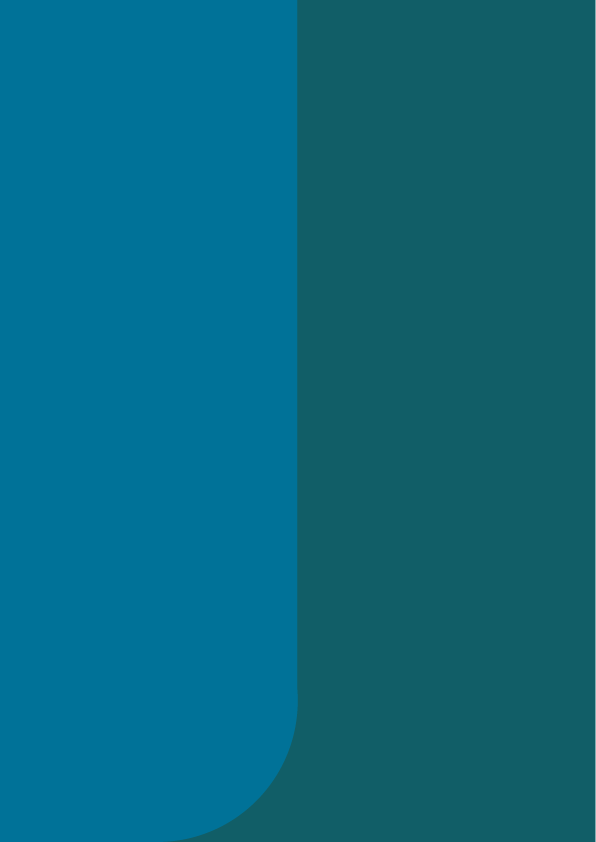 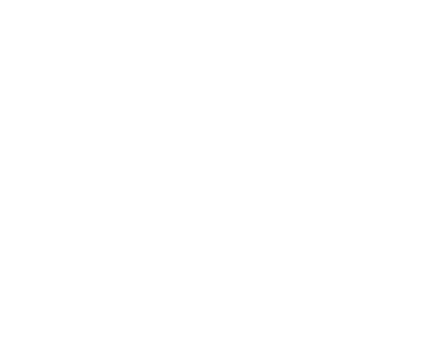 ANNEX VINOTIFICATION TEMPLATE FOR THE EXCHANGE OF INFORMATION IN RELATION TO START OF BRANCH/AGENT/DISTRIBUTOR PASSPORT ACTIVITIES BY PAYMENT INSTITUTIONS AND E-MONEY INSTITUTIONS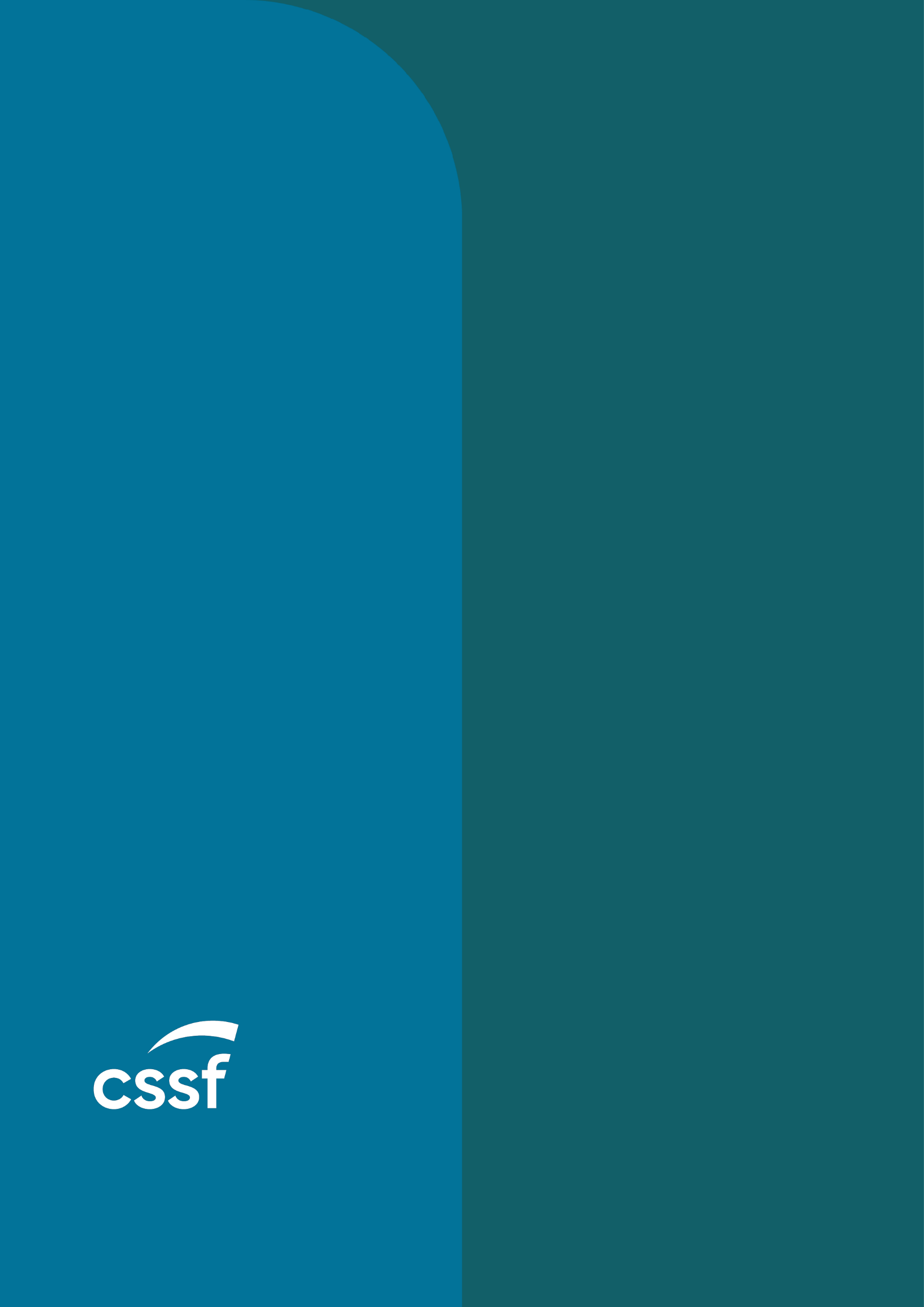 1)Home Member State2)Name of the competent authority of the home Member State3)Date of the initial application according to Annex II or III or IV.4)Member State where the branch/agent/distributor is to start activities5)Type of Institution Payment Institution E-Money Institution6)Name of the payment institution/e-money institution7)Head office address of the payment institution/e-money institution8)Unique identification number of the payment institution/e-money institution in the format of the home Member State as specified in Annex I (where applicable)9)Legal Entity Identifier (LEI) of the payment institution/e-money institution (where available)10)Home Member State authorisation number of the payment institution/e-money institution (where applicable)11)Type of passporting Branch Agent Distributor12)For agents/distributors12)a. If legal person:12)    i. Name12)    ii. Unique identification number in the format of the Member State where the agent/distributor is located as specified in Annex I (where applicable)12)    iii. Legal Entity Identifier (LEI) of the agent/distributor (where available)12)    iv. Telephone number12)b. If natural person:12)    i. Name, date and place of birth12)    ii. Unique identification number in the format of the Member State where the agent/distributor is located as specified in Annex I (where applicable)13)For agents and branches, date of entry in the register of the competent authorities of the Home Member State14)Start date of the branch/agent/distributor activities (for agents and branches, the date shall not precede the date of entry of the agent/branch in the register of the home Member State as referred to in Article 28(3) of Directive (EU) 2015/2366)